Robofest 2018-2019 International Site Host Organizer Application FormRobofest World Championship will be held at Lawrence Tech University on May 16-18, 2019Competition Date:Day of the Week:Competition Start Time:Team check-in should begin one hour priorCompetition End Time:Competition End Time:Registration/Fee System OptionsWhich option do you select from “Registration and Fee Options for International Site Hosts”?Which option do you select from “Registration and Fee Options for International Site Hosts”?Which option do you select from “Registration and Fee Options for International Site Hosts”?Which option do you select from “Registration and Fee Options for International Site Hosts”?Which option do you select from “Registration and Fee Options for International Site Hosts”?[  ]   Option 1       [  ]   Option 2[  ]   Option 3[  ]   Option 1       [  ]   Option 2[  ]   Option 3Site Host Organizer Information(Main contact for event planning and coordination)Required FieldsContact Name & Title* Site Host Organizer Information(Main contact for event planning and coordination)Required FieldsOrganization Name*Site Host Organizer Information(Main contact for event planning and coordination)Required FieldsAddress*Site Host Organizer Information(Main contact for event planning and coordination)Required FieldsCity, State/Province, Code*Site Host Organizer Information(Main contact for event planning and coordination)Required FieldsE-mail address*Site Host Organizer Information(Main contact for event planning and coordination)Required FieldsPrimary Phone*Site Host Organizer Information(Main contact for event planning and coordination)Required FieldsAlternate PhoneSite Host Organizer Information(Main contact for event planning and coordination)Required FieldsOrganization Website URLSite Host Organizer Information(Main contact for event planning and coordination)Required FieldsIndividual who will sign  participant certificates*Name:Name:Site Host Organizer Information(Main contact for event planning and coordination)Required FieldsIndividual who will sign  participant certificates*Title:Title:Site Host Organizer Information(Main contact for event planning and coordination)Required FieldsScanned Signature File will be provided* [   ]  YES         [   ]  NO (Certificates will be signed by hand) [   ]  File has already been provided [   ]  YES         [   ]  NO (Certificates will be signed by hand) [   ]  File has already been provided [   ]  YES         [   ]  NO (Certificates will be signed by hand) [   ]  File has already been provided [   ]  YES         [   ]  NO (Certificates will be signed by hand) [   ]  File has already been provided [   ]  YES         [   ]  NO (Certificates will be signed by hand) [   ]  File has already been provided [   ]  YES         [   ]  NO (Certificates will be signed by hand) [   ]  File has already been providedVenueInformation(Event Location)[   ] Same as Site Host Organization 
 [    ] other (go to)     Venue NameVenueInformation(Event Location)[   ] Same as Site Host Organization 
 [    ] other (go to)     AddressVenueInformation(Event Location)[   ] Same as Site Host Organization 
 [    ] other (go to)     City, State/Province,  CodeVenueInformation(Event Location)[   ] Same as Site Host Organization 
 [    ] other (go to)     Venue Contact Name & TitleVenueInformation(Event Location)[   ] Same as Site Host Organization 
 [    ] other (go to)      Venue PhoneVenueInformation(Event Location)[   ] Same as Site Host Organization 
 [    ] other (go to)     Venue Website URLShip Supplies to:[   ] Site Host [   ] Venue 
   [    ] other    OPTION 1 only
Event Supplies will be shipped via UPS Or USPS PriorityContact:Location:Address:City,St/Prov Code: Contact:Location:Address:City,St/Prov Code: Contact:Location:Address:City,St/Prov Code: LogosLogos (up to 2) will be provided  For: [   ]  Host Organization  [   ]  Venue     [   ]   None (LTU Default) For: [   ]  Host Organization  [   ]  Venue     [   ]   None (LTU Default) For: [   ]  Host Organization  [   ]  Venue     [   ]   None (LTU Default) For: [   ]  Host Organization  [   ]  Venue     [   ]   None (LTU Default) For: [   ]  Host Organization  [   ]  Venue     [   ]   None (LTU Default) For: [   ]  Host Organization  [   ]  Venue     [   ]   None (LTU Default)Site Check-In FeeWill you collect a separate Site Check-In Fee from each registered team to defray your costs?        [  ]   NO       [  ]   YES - how much? (We recommend no more than USD $20) _____________Will you collect a separate Site Check-In Fee from each registered team to defray your costs?        [  ]   NO       [  ]   YES - how much? (We recommend no more than USD $20) _____________Will you collect a separate Site Check-In Fee from each registered team to defray your costs?        [  ]   NO       [  ]   YES - how much? (We recommend no more than USD $20) _____________Will you collect a separate Site Check-In Fee from each registered team to defray your costs?        [  ]   NO       [  ]   YES - how much? (We recommend no more than USD $20) _____________Will you collect a separate Site Check-In Fee from each registered team to defray your costs?        [  ]   NO       [  ]   YES - how much? (We recommend no more than USD $20) _____________Will you collect a separate Site Check-In Fee from each registered team to defray your costs?        [  ]   NO       [  ]   YES - how much? (We recommend no more than USD $20) _____________Will you collect a separate Site Check-In Fee from each registered team to defray your costs?        [  ]   NO       [  ]   YES - how much? (We recommend no more than USD $20) _____________CompetitionCategories& Maximum # of teams to accommodateJr Exhibition (5th – 8th grade)Max # of Teams: ______Sr Exhibition (9th – 12th grade)Max # of Teams: ______Jr Exhibition (5th – 8th grade)Max # of Teams: ______Sr Exhibition (9th – 12th grade)Max # of Teams: ______Jr Game (5th – 8th grade)Max # of Teams: ______Sr Game (9th – 12th grade)Max # of Teams: ______Jr Game (5th – 8th grade)Max # of Teams: ______Sr Game (9th – 12th grade)Max # of Teams: ______Jr Game (5th – 8th grade)Max # of Teams: ______Sr Game (9th – 12th grade)Max # of Teams: ______Jr Game (5th – 8th grade)Max # of Teams: ______Sr Game (9th – 12th grade)Max # of Teams: ______Jr BottleSumo (5th – 8th grade)Max # of Teams: ______Sr BottleSumo (9th – 12th grade)Max # of Teams: ______CompetitionCategories& Maximum # of teams to accommodateRoboParade (4th – 8th  grade)   Max # of Teams: ______RoboParade (4th – 8th  grade)   Max # of Teams: ______RoboParade (4th – 8th  grade)   Max # of Teams: ______RoboParade (4th – 8th  grade)   Max # of Teams: ______RoboParade (4th – 8th  grade)   Max # of Teams: ______RoboParade (4th – 8th  grade)   Max # of Teams: ______RoboParade (4th – 8th  grade)   Max # of Teams: ______CompetitionCategories& Maximum # of teams to accommodateSr Vcc (9th – 12th grade)Max # of Teams: ______College VccMax # of Teams: ______Sr Vcc (9th – 12th grade)Max # of Teams: ______College VccMax # of Teams: ______Jr UMC (5th – 8th grade)Max # of Teams: ______Sr UMC (9th – 12th grade)Max # of Teams: ______Jr UMC (5th – 8th grade)Max # of Teams: ______Sr UMC (9th – 12th grade)Max # of Teams: ______Jr UMC (5th – 8th grade)Max # of Teams: ______Sr UMC (9th – 12th grade)Max # of Teams: ______Jr UMC (5th – 8th grade)Max # of Teams: ______Sr UMC (9th – 12th grade)Max # of Teams: ______Jr RoboArts (5th – 8th grade)Max # of Teams: ______Sr RoboArts (9th – 12th grade)Max # of Teams: ______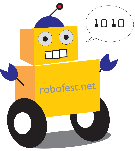 Please email this completed form to: LTU - Robofest Coordinator 
Shannan Palonis - spalonis@ltu.eduIf you have questions about completing this form, please call: 248-204-3568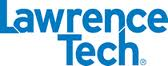 